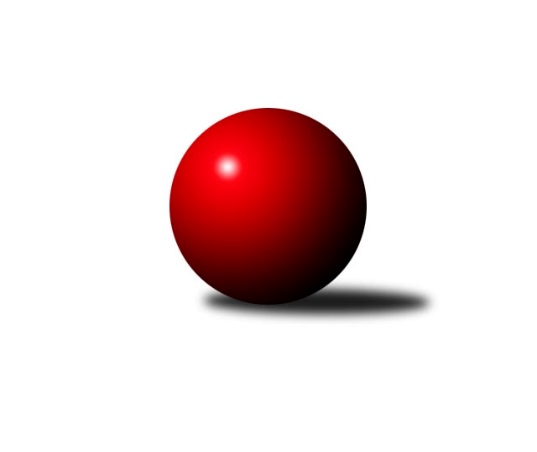 Č.26Ročník 2023/2024	12.4.2024Nejlepšího výkonu v tomto kole: 3406 dosáhlo družstvo: TJ Sokol Brno IVJihomoravská divize 2023/2024Výsledky 26. kolaSouhrnný přehled výsledků:TJ Lokomotiva Valtice  	- SK Podlužan Prušánky B	6:2	3196:3139	15.5:8.5	28.3.KK Orel Ivančice	- TJ Gumárny Zubří	5:3	3103:3101	11.0:13.0	12.4.KK Vyškov C	- SK Kuželky Dubňany 	2:6	3270:3371	10.5:13.5	12.4.KK Kroměříž	- TJ Sokol Brno IV	1:7	3302:3406	10.5:13.5	12.4.KC Zlín B	- TJ Sokol Mistřín B	2:6	3232:3263	11.0:13.0	12.4.TJ Sokol Husovice C	- KK Slovan Rosice B	6:2	3302:3257	12.5:11.5	12.4.TJ Sokol Šanov B	- TJ Jiskra Otrokovice	5.5:2.5	3200:3158	14.0:10.0	12.4.Tabulka družstev:	1.	TJ Sokol Brno IV	26	17	2	7	120.0 : 88.0 	331.5 : 292.5 	 3316	36	2.	TJ Lokomotiva Valtice 	26	15	1	10	116.0 : 92.0 	323.5 : 300.5 	 3256	31	3.	KK Vyškov C	26	14	2	10	110.5 : 97.5 	316.0 : 308.0 	 3263	30	4.	KK Orel Ivančice	26	15	0	11	110.5 : 97.5 	315.5 : 308.5 	 3259	30	5.	TJ Gumárny Zubří	26	12	5	9	118.0 : 90.0 	324.5 : 299.5 	 3240	29	6.	SK Podlužan Prušánky B	26	13	3	10	113.0 : 95.0 	310.5 : 313.5 	 3272	29	7.	SK Kuželky Dubňany	26	13	1	12	111.5 : 96.5 	328.0 : 296.0 	 3269	27	8.	TJ Sokol Šanov B	26	12	2	12	98.5 : 109.5 	300.5 : 323.5 	 3200	26	9.	TJ Sokol Mistřín B	26	12	1	13	99.0 : 109.0 	311.0 : 313.0 	 3202	25	10.	KC Zlín B	26	11	2	13	96.0 : 112.0 	311.5 : 312.5 	 3237	24	11.	TJ Jiskra Otrokovice	26	8	6	12	97.5 : 110.5 	307.5 : 316.5 	 3218	22	12.	KK Slovan Rosice B	26	8	4	14	95.0 : 113.0 	302.5 : 321.5 	 3220	20	13.	TJ Sokol Husovice C	26	8	2	16	90.5 : 117.5 	289.5 : 334.5 	 3203	18	14.	KK Kroměříž	26	8	1	17	80.0 : 128.0 	296.0 : 328.0 	 3215	17Podrobné výsledky kola:	 TJ Lokomotiva Valtice  	3196	6:2	3139	SK Podlužan Prušánky B	Zbyněk Škoda	127 	 116 	 116 	145	504 	 2:2 	 539 	 125	143 	 131	140	Štěpánka Vytisková	Josef Vařák	126 	 129 	 147 	123	525 	 2:2 	 523 	 121	138 	 130	134	Anna Poláchová	Marta Volfová	141 	 139 	 137 	133	550 	 3:1 	 517 	 131	130 	 116	140	Sára Zálešáková	Roman Krůza	131 	 122 	 120 	153	526 	 3:1 	 509 	 105	141 	 115	148	Michal Teraz	František Herůfek ml.	151 	 148 	 130 	136	565 	 3.5:0.5 	 511 	 125	148 	 120	118	Aleš Zálešák	Roman Mlynarik *1	139 	 121 	 133 	133	526 	 2:2 	 540 	 155	146 	 117	122	Jakub Tomanrozhodčí:  Vedoucí družstevstřídání: *1 od 69. hodu Robert HerůfekNejlepší výkon utkání: 565 - František Herůfek ml.	 KK Orel Ivančice	3103	5:3	3101	TJ Gumárny Zubří	Vojtěch Šmarda	131 	 128 	 128 	120	507 	 2:2 	 515 	 123	127 	 133	132	Lucie Šťastná	Martin Bublák	125 	 137 	 142 	126	530 	 2:2 	 521 	 127	133 	 124	137	Miroslav Macháček	Martin Maša	118 	 119 	 141 	130	508 	 1:3 	 539 	 119	143 	 130	147	Martin Štěpánek	Jaromír Klika	142 	 135 	 146 	113	536 	 3:1 	 491 	 131	111 	 127	122	Jiří Satinský	Ondřej Peterka	119 	 131 	 116 	113	479 	 1:3 	 500 	 132	120 	 120	128	Ota Adámek	Jan Svoboda	131 	 144 	 127 	141	543 	 2:2 	 535 	 150	144 	 127	114	Tomáš Stodůlkarozhodčí: František ZemekNejlepší výkon utkání: 543 - Jan Svoboda	 KK Vyškov C	3270	2:6	3371	SK Kuželky Dubňany 	Robert Mondřík	130 	 153 	 137 	144	564 	 2.5:1.5 	 558 	 149	134 	 137	138	Roman Janás	Jana Kurialová	140 	 153 	 166 	116	575 	 2:2 	 580 	 145	123 	 142	170	Stanislav Herka	Jan Donneberger	107 	 123 	 124 	149	503 	 1:3 	 569 	 134	132 	 155	148	Zdeněk Jurkovič	Miloslav Krejčí	125 	 134 	 134 	121	514 	 1:3 	 559 	 114	144 	 154	147	Vít Svoboda	Jaroslav Zahrádka	166 	 124 	 147 	140	577 	 2:2 	 565 	 133	150 	 139	143	Marek Dostál	Břetislav Láník	129 	 159 	 131 	118	537 	 2:2 	 540 	 125	145 	 146	124	Antonín Kratochvílarozhodčí: Břetislav LáníkNejlepší výkon utkání: 580 - Stanislav Herka	 KK Kroměříž	3302	1:7	3406	TJ Sokol Brno IV	Daniel Mach	126 	 125 	 152 	149	552 	 2:2 	 564 	 139	159 	 139	127	Lukáš Chadim	Lenka Haboňová	119 	 141 	 129 	151	540 	 2:2 	 578 	 149	138 	 145	146	Petr Trusina	Petr Boček	119 	 164 	 146 	124	553 	 2:2 	 577 	 161	147 	 135	134	Radoslav Rozsíval	Radek Ingr	129 	 155 	 126 	129	539 	 2:2 	 540 	 139	130 	 148	123	Marek Rozsíval	Jaroslav Pavlík	128 	 143 	 132 	146	549 	 0:4 	 590 	 139	146 	 139	166	Radim Máca	Jiří Tesař	156 	 147 	 132 	134	569 	 2.5:1.5 	 557 	 139	143 	 141	134	Miroslav Vítekrozhodčí:  Vedoucí družstevNejlepší výkon utkání: 590 - Radim Máca	 KC Zlín B	3232	2:6	3263	TJ Sokol Mistřín B	Zdeněk Bachňák *1	105 	 113 	 116 	161	495 	 1:3 	 568 	 143	161 	 122	142	Jaroslav Polášek	Pavel Kubálek	138 	 143 	 128 	156	565 	 3:1 	 501 	 131	124 	 133	113	Milan Peťovský	Tomáš Matlach	139 	 133 	 138 	142	552 	 1:3 	 582 	 129	141 	 161	151	Dušan Ryba	Martina Zimáková	150 	 125 	 129 	122	526 	 1:3 	 539 	 120	141 	 150	128	Adam Pavel Špaček	Petr Polepil	124 	 134 	 161 	139	558 	 3:1 	 531 	 128	132 	 149	122	Radek Horák	Zdeněk Šeděnka *2	148 	 120 	 124 	144	536 	 2:2 	 542 	 123	143 	 155	121	Luděk Svozilrozhodčí: Zdeněk Bachňákstřídání: *1 od 61. hodu Filip Vrzala, *2 od 61. hodu Radim AbrahámNejlepší výkon utkání: 582 - Dušan Ryba	 TJ Sokol Husovice C	3302	6:2	3257	KK Slovan Rosice B	Lukáš Lehocký	127 	 134 	 157 	115	533 	 2:2 	 528 	 156	112 	 133	127	Marián Pačiska	Marek Škrabal	154 	 133 	 143 	171	601 	 3:1 	 552 	 139	142 	 127	144	Kristýna Klištincová	Vojtěch Stárek	130 	 138 	 133 	139	540 	 2:2 	 536 	 145	129 	 122	140	Miroslav Ptáček	Petr Chovanec	131 	 136 	 134 	132	533 	 2:2 	 536 	 126	142 	 137	131	Markéta Hrdličková	Igor Sedlák *1	108 	 125 	 137 	143	513 	 0.5:3.5 	 557 	 132	130 	 152	143	Michal Klvaňa	Radim Herůfek	150 	 122 	 157 	153	582 	 3:1 	 548 	 129	125 	 152	142	Šárka Palkovározhodčí:  Vedoucí družstevstřídání: *1 od 61. hodu Jiří RauschgoldNejlepší výkon utkání: 601 - Marek Škrabal	 TJ Sokol Šanov B	3200	5.5:2.5	3158	TJ Jiskra Otrokovice	Aleš Procházka	149 	 141 	 129 	130	549 	 3:1 	 507 	 138	115 	 133	121	Barbora Divílková st.	Marian Bureš	119 	 119 	 120 	110	468 	 1:3 	 532 	 152	140 	 117	123	Barbora Pekárková ml.	Radek Vrška	149 	 141 	 140 	145	575 	 2:2 	 570 	 153	128 	 153	136	Michael Divílek ml.	Ladislav Kacetl	123 	 139 	 130 	133	525 	 2:2 	 534 	 154	113 	 117	150	Petr Jonášek	Kristýna Blechová	151 	 123 	 122 	134	530 	 2:2 	 530 	 141	135 	 133	121	Jiří Gach	Ivana Blechová	133 	 137 	 146 	137	553 	 4:0 	 485 	 108	135 	 130	112	Michael Divílek st.rozhodčí:  Vedoucí družstevNejlepší výkon utkání: 575 - Radek VrškaPořadí jednotlivců:	jméno hráče	družstvo	celkem	plné	dorážka	chyby	poměr kuž.	Maximum	1.	Martin Bublák 	KK Orel Ivančice	582.59	375.8	206.8	2.0	12/13	(621)	2.	Petr Streubel 	KK Slovan Rosice B	577.31	382.1	195.3	3.8	9/13	(620)	3.	Dušan Ryba 	TJ Sokol Mistřín B	576.02	382.4	193.6	2.8	12/13	(631)	4.	Marek Rozsíval 	TJ Sokol Brno IV	570.70	374.3	196.4	2.7	13/13	(619)	5.	Michael Divílek  ml.	TJ Jiskra Otrokovice	570.21	375.3	194.9	2.2	12/13	(605)	6.	Roman Mlynarik 	TJ Lokomotiva Valtice  	569.78	379.4	190.4	5.1	11/13	(621)	7.	Antonín Kratochvíla 	SK Kuželky Dubňany 	568.02	372.5	195.5	4.4	9/13	(648)	8.	Štěpánka Vytisková 	SK Podlužan Prušánky B	560.75	375.8	184.9	3.2	10/13	(621)	9.	Jan Svoboda 	KK Orel Ivančice	560.03	374.3	185.7	4.4	13/13	(615)	10.	Ludmila Satinská 	TJ Gumárny Zubří	559.30	375.2	184.1	3.9	12/13	(599)	11.	Radim Máca 	TJ Sokol Brno IV	559.02	366.7	192.3	4.8	13/13	(605)	12.	Martina Zimáková 	KC Zlín B	558.27	373.1	185.1	4.1	13/13	(591)	13.	Aleš Procházka 	TJ Sokol Šanov B	558.22	373.5	184.7	4.5	13/13	(619)	14.	Jaroslav Polášek 	TJ Sokol Mistřín B	556.72	372.5	184.2	3.9	12/13	(617)	15.	Jiří Gach 	TJ Jiskra Otrokovice	556.72	378.4	178.4	5.8	11/13	(602)	16.	Josef Toman 	SK Podlužan Prušánky B	556.00	374.9	181.1	6.5	10/13	(613)	17.	Vít Svoboda 	SK Kuželky Dubňany 	555.12	371.1	184.0	6.5	13/13	(638)	18.	Marek Dostál 	SK Kuželky Dubňany 	554.98	370.0	185.0	4.2	11/13	(601)	19.	Pavel Husar 	TJ Sokol Brno IV	552.80	370.1	182.7	5.7	10/13	(603)	20.	Marta Volfová 	TJ Lokomotiva Valtice  	552.13	370.5	181.6	6.3	13/13	(628)	21.	Daniel Mach 	KK Kroměříž	551.14	375.6	175.5	6.4	13/13	(606)	22.	Miroslav Ptáček 	KK Slovan Rosice B	551.08	377.0	174.1	8.1	9/13	(597)	23.	Robert Mondřík 	KK Vyškov C	550.71	375.1	175.6	7.1	9/13	(604)	24.	Aleš Zálešák 	SK Podlužan Prušánky B	550.33	369.1	181.2	5.1	11/13	(607)	25.	Igor Sedlák 	TJ Sokol Husovice C	550.09	373.7	176.4	8.2	11/13	(600)	26.	Lukáš Chadim 	TJ Sokol Brno IV	549.79	374.8	175.0	5.7	13/13	(583)	27.	Barbora Pekárková  ml.	TJ Jiskra Otrokovice	549.06	369.0	180.0	5.8	11/13	(589)	28.	Miroslav Vítek 	TJ Sokol Brno IV	548.97	368.3	180.6	8.1	12/13	(596)	29.	Pavel Kubálek 	KC Zlín B	548.33	364.3	184.0	5.3	11/13	(602)	30.	Jaroslav Zahrádka 	KK Vyškov C	548.06	369.9	178.1	8.6	9/13	(590)	31.	Jakub Toman 	SK Podlužan Prušánky B	547.58	369.8	177.7	6.5	13/13	(599)	32.	Miloslav Krejčí 	KK Vyškov C	546.33	365.4	181.0	5.7	9/13	(585)	33.	Radoslav Rozsíval 	TJ Sokol Brno IV	546.32	367.2	179.2	6.1	11/13	(581)	34.	Radek Horák 	TJ Sokol Mistřín B	546.29	366.9	179.4	4.5	10/13	(595)	35.	Roman Janás 	SK Kuželky Dubňany 	546.27	368.0	178.3	4.4	11/13	(594)	36.	František Herůfek  ml.	TJ Lokomotiva Valtice  	545.81	369.9	176.0	6.2	12/13	(584)	37.	Michal Tušl 	SK Podlužan Prušánky B	545.19	369.1	176.1	7.3	12/13	(608)	38.	Šárka Palková 	KK Slovan Rosice B	544.29	362.6	181.7	5.5	12/13	(614)	39.	Roman Krůza 	TJ Lokomotiva Valtice  	543.73	369.5	174.3	7.1	11/13	(616)	40.	Kristýna Blechová 	TJ Sokol Šanov B	543.59	365.3	178.3	5.5	11/13	(599)	41.	Petr Jonášek 	TJ Jiskra Otrokovice	542.45	374.2	168.3	7.0	12/13	(589)	42.	Michal Klvaňa 	KK Slovan Rosice B	541.95	365.4	176.5	6.6	13/13	(581)	43.	Martin Štěpánek 	TJ Gumárny Zubří	541.88	367.2	174.7	5.8	13/13	(603)	44.	Sára Zálešáková 	SK Podlužan Prušánky B	541.19	369.9	171.3	5.8	12/13	(622)	45.	Jana Kurialová 	KK Vyškov C	540.73	364.0	176.7	7.9	12/13	(586)	46.	Petr Boček 	KK Kroměříž	540.71	370.0	170.8	7.4	12/13	(574)	47.	Jiří Tesař 	KK Kroměříž	540.50	367.8	172.7	5.7	13/13	(601)	48.	Robert Herůfek 	TJ Lokomotiva Valtice  	540.12	371.2	168.9	7.0	10/13	(611)	49.	Vojtěch Šmarda 	KK Orel Ivančice	539.67	360.0	179.7	6.3	11/13	(586)	50.	Petr Polepil 	KC Zlín B	539.07	362.5	176.6	6.4	10/13	(578)	51.	Pavel Petrů 	TJ Sokol Šanov B	537.92	364.9	173.1	7.3	12/13	(602)	52.	Jiří Satinský 	TJ Gumárny Zubří	537.14	363.9	173.3	7.7	13/13	(569)	53.	Ivana Blechová 	TJ Sokol Šanov B	536.67	361.3	175.4	6.7	13/13	(611)	54.	Josef Vařák 	TJ Lokomotiva Valtice  	536.52	365.8	170.8	7.7	10/13	(578)	55.	Tomáš Matlach 	KC Zlín B	535.10	363.8	171.3	8.0	9/13	(577)	56.	Petr Chovanec 	TJ Sokol Husovice C	534.44	362.1	172.3	6.9	12/13	(586)	57.	Břetislav Láník 	KK Vyškov C	534.01	362.3	171.7	6.8	12/13	(587)	58.	Ota Adámek 	TJ Gumárny Zubří	533.98	361.3	172.7	7.5	10/13	(571)	59.	Tomáš Stodůlka 	TJ Gumárny Zubří	533.27	362.3	171.0	7.1	10/13	(588)	60.	Lenka Haboňová 	KK Kroměříž	531.03	365.0	166.0	7.8	10/13	(575)	61.	Jaroslav Pavlík 	KK Kroměříž	531.02	359.2	171.8	6.0	13/13	(566)	62.	Lukáš Lehocký 	TJ Sokol Husovice C	529.97	361.4	168.6	8.7	12/13	(580)	63.	Radek Ingr 	KK Kroměříž	529.63	360.7	168.9	8.5	13/13	(580)	64.	Luděk Svozil 	TJ Sokol Mistřín B	529.55	356.6	172.9	7.7	10/13	(585)	65.	Zdeněk Drlík 	TJ Jiskra Otrokovice	528.59	359.9	168.7	9.5	9/13	(549)	66.	Petr Bakaj 	TJ Sokol Šanov B	527.33	356.1	171.2	6.8	10/13	(568)	67.	Zdeněk Jurkovič 	SK Kuželky Dubňany 	526.42	356.2	170.2	7.6	12/13	(571)	68.	Marian Bureš 	TJ Sokol Šanov B	522.09	359.0	163.1	10.6	10/13	(588)	69.	Miroslav Polášek 	KC Zlín B	519.73	360.6	159.1	8.7	9/13	(556)	70.	Kristýna Klištincová 	KK Slovan Rosice B	516.19	354.0	162.1	10.3	11/13	(581)	71.	Jaromír Klika 	KK Orel Ivančice	512.80	354.2	158.6	9.0	12/13	(552)	72.	Michael Divílek  st.	TJ Jiskra Otrokovice	494.71	352.5	142.2	12.5	12/13	(573)		Tomáš Procházka 	KK Vyškov C	584.00	375.8	208.2	2.3	6/13	(624)		Pavel Flamík 	SK Podlužan Prušánky B	583.00	383.0	200.0	6.0	1/13	(583)		Jiří Zemek 	KK Orel Ivančice	573.36	381.9	191.4	3.3	8/13	(614)		Martin Gabrhel 	TJ Sokol Husovice C	568.00	377.5	190.5	6.5	2/13	(571)		Jaroslav Trochta 	KC Zlín B	565.75	376.5	189.3	5.1	4/13	(619)		Václav Kratochvíla 	SK Kuželky Dubňany 	563.25	401.8	161.5	8.8	2/13	(575)		Robert Pacal 	TJ Sokol Husovice C	563.00	371.0	192.0	2.0	1/13	(563)		Radim Abrahám 	KC Zlín B	563.00	375.5	187.5	4.1	4/13	(590)		Kamil Bednář 	KK Vyškov C	561.53	381.1	180.5	5.1	5/13	(589)		Markéta Hrdličková 	KK Slovan Rosice B	559.08	374.9	184.2	6.1	3/13	(588)		Marián Pačiska 	KK Slovan Rosice B	558.90	386.3	172.6	7.9	6/13	(602)		Marek Škrabal 	TJ Sokol Husovice C	558.31	376.5	181.8	5.9	5/13	(601)		Tereza Divílková 	TJ Jiskra Otrokovice	556.50	357.5	199.0	4.5	2/13	(565)		Radek Vrška 	TJ Sokol Šanov B	555.50	375.5	180.0	7.3	2/13	(591)		Milan Svačina 	KK Vyškov C	555.08	371.5	183.6	5.2	8/13	(603)		Josef Černý 	SK Kuželky Dubňany 	554.04	371.8	182.3	4.8	4/13	(580)		Václav Luža 	TJ Sokol Mistřín B	553.50	363.0	190.5	4.5	2/13	(583)		Filip Mlčoch 	KC Zlín B	553.00	383.0	170.0	10.0	1/13	(553)		Lucie Šťastná 	TJ Gumárny Zubří	552.52	371.6	180.9	5.3	6/13	(579)		Radek Janás 	KC Zlín B	551.00	371.0	180.0	4.0	1/13	(551)		Zdeněk Bachňák 	KC Zlín B	550.08	377.4	172.7	7.1	8/13	(572)		Michaela Varmužová 	TJ Sokol Mistřín B	549.63	374.5	175.2	6.0	7/13	(582)		Petr Bakaj  ml.	TJ Sokol Šanov B	549.50	373.6	175.9	5.6	3/13	(584)		Petr Kesjár 	TJ Sokol Šanov B	548.08	379.2	168.9	3.6	3/13	(570)		Pavel Struhař 	KC Zlín B	546.67	371.7	175.0	4.3	3/13	(570)		Radim Herůfek 	TJ Sokol Husovice C	546.54	367.3	179.3	5.8	5/13	(582)		Martin Maša 	KK Orel Ivančice	541.92	359.9	182.0	6.8	6/13	(605)		Rostislav Rybárský 	SK Kuželky Dubňany 	541.00	362.0	179.0	4.0	1/13	(541)		Alžběta Harcová 	SK Kuželky Dubňany 	539.74	365.8	173.9	9.0	7/13	(607)		Jaroslav Šindelář 	TJ Sokol Šanov B	539.50	377.5	162.0	7.5	1/13	(559)		Tomáš Peřina 	TJ Sokol Husovice C	539.00	369.8	169.2	6.1	5/13	(575)		Miroslav Macháček 	TJ Gumárny Zubří	538.25	369.8	168.4	8.2	8/13	(619)		Nela Vrbíková 	TJ Jiskra Otrokovice	538.00	342.0	196.0	5.0	1/13	(538)		Tomáš Hudec 	TJ Sokol Husovice C	538.00	363.0	175.0	7.0	1/13	(538)		Oldřiška Varmužová 	TJ Sokol Šanov B	538.00	365.0	173.0	10.0	1/13	(538)		Adam Eliáš 	KK Orel Ivančice	535.11	372.9	162.2	8.9	6/13	(569)		Radek Vetyška 	TJ Gumárny Zubří	533.98	362.7	171.3	8.2	7/13	(574)		Filip Vrzala 	KC Zlín B	533.50	366.9	166.6	7.1	2/13	(565)		Jiří Rauschgold 	TJ Sokol Husovice C	531.93	360.6	171.3	7.0	7/13	(568)		Ladislav Kacetl 	TJ Sokol Šanov B	531.50	346.5	185.0	2.0	2/13	(538)		Petr Khol 	TJ Sokol Mistřín B	531.50	356.0	175.5	11.0	2/13	(560)		Radim Kozumplík 	TJ Sokol Husovice C	530.40	361.4	169.0	7.4	7/13	(606)		Zdeněk Šeděnka 	KC Zlín B	529.56	367.8	161.7	9.8	5/13	(554)		Karel Plaga 	KK Slovan Rosice B	529.39	360.4	169.0	7.7	7/13	(568)		Jan Veselovský 	TJ Sokol Husovice C	529.25	362.3	167.0	10.8	2/13	(544)		Roman Rychtárik 	KK Slovan Rosice B	529.00	371.0	158.0	12.0	1/13	(529)		Kateřina Ondrouchová 	TJ Jiskra Otrokovice	528.50	354.5	174.0	5.5	2/13	(533)		Michal Teraz 	SK Podlužan Prušánky B	528.39	363.9	164.5	8.0	8/13	(571)		Vojtěch Stárek 	TJ Sokol Husovice C	528.27	361.3	166.9	6.9	5/13	(610)		Stanislav Herka 	SK Kuželky Dubňany 	528.12	365.1	163.0	8.9	6/13	(580)		Libuše Janková 	TJ Sokol Brno IV	528.00	356.0	172.0	9.0	1/13	(528)		Petr Trusina 	TJ Sokol Brno IV	527.40	366.1	161.3	8.4	7/13	(602)		Zbyněk Škoda 	TJ Lokomotiva Valtice  	526.82	362.2	164.7	10.0	7/13	(557)		Ivan Januška 	TJ Sokol Šanov B	526.00	372.0	154.0	8.0	1/13	(526)		Tomáš Goldschmied 	SK Kuželky Dubňany 	525.50	358.0	167.5	7.0	2/13	(543)		Jan Donneberger 	KK Vyškov C	525.25	365.0	160.3	9.5	4/13	(550)		Vladimír Crhonek 	KK Vyškov C	524.93	361.1	163.9	11.5	5/13	(571)		Marek Zaoral 	KK Vyškov C	524.00	350.0	174.0	7.0	1/13	(524)		Anna Poláchová 	SK Podlužan Prušánky B	523.00	358.0	165.0	6.0	1/13	(523)		Ondřej Peterka 	KK Orel Ivančice	522.42	365.0	157.4	11.2	4/13	(541)		Petr Matuška 	KK Vyškov C	522.25	354.5	167.8	5.8	4/13	(566)		Petr Blecha 	TJ Sokol Šanov B	519.50	357.0	162.5	10.0	2/13	(520)		Adam Pavel Špaček 	TJ Sokol Mistřín B	516.86	364.6	152.2	11.5	8/13	(574)		Martin Novotný 	KK Kroměříž	515.00	361.7	153.3	10.3	3/13	(527)		Drahomír Urc 	TJ Sokol Mistřín B	508.53	355.6	152.9	13.8	7/13	(538)		Barbora Divílková  st.	TJ Jiskra Otrokovice	508.50	349.0	159.5	11.5	2/13	(510)		Pavel Jurásek 	TJ Jiskra Otrokovice	508.03	356.8	151.3	10.4	6/13	(597)		Milan Peťovský 	TJ Sokol Mistřín B	507.83	352.3	155.5	9.4	7/13	(571)		Martin Polepil 	KC Zlín B	506.00	364.0	142.0	13.0	1/13	(506)		Petr Kuběna 	KK Kroměříž	505.42	344.1	161.3	10.5	4/13	(524)		Zdeněk Kratochvíla 	SK Kuželky Dubňany 	505.00	352.0	153.0	10.0	1/13	(505)		Jan Herzán 	TJ Lokomotiva Valtice  	505.00	360.0	145.0	8.0	1/13	(505)		Martin Sedlák 	TJ Sokol Husovice C	500.00	339.0	161.0	9.0	1/13	(500)		Monika Maláková 	KK Vyškov C	499.00	342.0	157.0	10.0	1/13	(499)		Jana Kovářová 	KK Vyškov C	499.00	347.0	152.0	11.0	1/13	(499)		Pavel Martinek 	TJ Sokol Šanov B	494.50	341.5	153.0	10.0	1/13	(538)		Jaroslav Smrž 	KK Slovan Rosice B	494.46	354.6	139.8	14.5	7/13	(565)		Luboš Staněk 	KK Orel Ivančice	494.33	349.1	145.2	11.1	7/13	(540)		František Urbánek 	TJ Lokomotiva Valtice  	488.00	336.0	152.0	13.0	1/13	(488)		Petr Vrzalík 	KC Zlín B	487.00	336.0	151.0	13.0	1/13	(487)		Patrik Jurásek 	SK Kuželky Dubňany 	487.00	374.0	113.0	8.0	1/13	(487)		Magda Winterová 	KK Slovan Rosice B	484.00	329.5	154.5	10.0	2/13	(503)		Petr Bařina 	TJ Sokol Mistřín B	482.00	325.0	157.0	8.0	1/13	(482)		František Zemek 	KK Orel Ivančice	477.67	338.0	139.7	14.7	3/13	(504)		Stanislav Poledňák 	KK Kroměříž	463.00	334.0	129.0	18.0	1/13	(463)Sportovně technické informace:Starty náhradníků:registrační číslo	jméno a příjmení 	datum startu 	družstvo	číslo startu17212	Ladislav Kacetl	12.04.2024	TJ Sokol Šanov B	3x24960	Radek Vrška	12.04.2024	TJ Sokol Šanov B	3x26469	Jan Donneberger	12.04.2024	KK Vyškov C	5x
Hráči dopsaní na soupisku:registrační číslo	jméno a příjmení 	datum startu 	družstvo	Program dalšího kola:Nejlepší šestka kola - absolutněNejlepší šestka kola - absolutněNejlepší šestka kola - absolutněNejlepší šestka kola - absolutněNejlepší šestka kola - dle průměru kuželenNejlepší šestka kola - dle průměru kuželenNejlepší šestka kola - dle průměru kuželenNejlepší šestka kola - dle průměru kuželenNejlepší šestka kola - dle průměru kuželenPočetJménoNázev týmuVýkonPočetJménoNázev týmuPrůměr (%)Výkon2xMarek ŠkrabalHusovice C6013xMarek ŠkrabalHusovice C111.16013xRadim MácaBrno IV5902xRadim MácaBrno IV108.965908xDušan RybaMistřín B5824xFrantišek Herůfek ml.Valtice 107.85651xRadim HerůfekHusovice C5822xRadim HerůfekHusovice C107.595821xStanislav HerkaDubňany5802xPetr TrusinaBrno IV106.745782xPetr TrusinaBrno IV5781xRadoslav RozsívalBrno IV106.56577